GIORNATA ORATORI 2023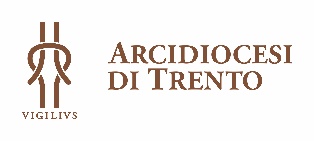 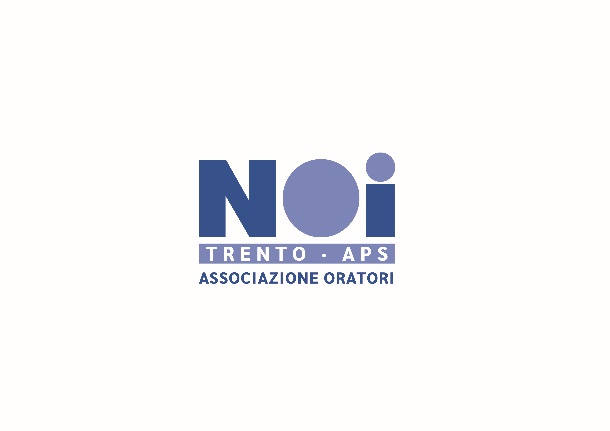 Giornata di formazione per animatori d’oratorio (dai 14 anni in su), educatori e per tutti i partecipanti alla GMG.Domenica 5 febbraio 2023Via Degasperi, 24 - Oratorio di Lavis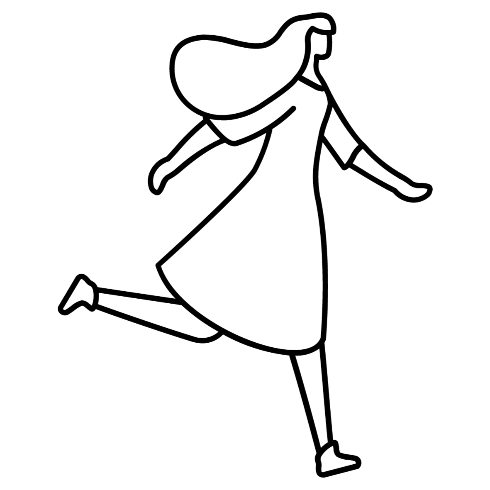 C’È FRETTA NELL’ARIA “La fretta di Maria è la premura del servizio, dell’annuncio gioioso, 
della risposta pronta alla grazia dello Spirito Santo. Il tempo di alzarci è adesso!
 Alziamoci in fretta! E come Maria portiamo Gesù dentro di noi per comunicarlo a tutti!”Papa FrancescoProgramma:9.00 	Accoglienza & colazione (in oratorio)9.30 	Lancio del tema10.00 	Mettiamoci in gioco!12.00 	Santa Messa13.00 	Pranzo al sacco14.30 	Laboratori (iscrizione on-line)17.00 Conclusione e salutiLAB-ORATORILABORATORIO N. 1 – JUST DANCEHai bisogno di accogliere i bambini e ragazzi per iniziare l'attività? Niente di meglio di un po' di bans e balli di gruppo per riscaldarsi! - A cura degli animatori di LavisLABORATORIO N. 2 – CONOSCIAMOCI UN PO'Quale modo migliore per rompere il ghiaccio di un gioco di conoscenza? Tranquilli, non vi servirà molto materiale... Provare per crederci! - A cura degli animatori di LavisLABORATORIO N. 3 – GIOCHI DI SOCIETA' PER TUTTISiete in 20 e dovete organizzare un gioco tutti insieme? Non sapete come coinvolgere un gruppo numeroso di ragazzi? Scoprite nuove idee e giochi da tavolo da proporre durante le vostre attività. - A cura dell'Associazione LudimusLABORATORIO N. 4 – INCONTRI CON IL CINEMAQuante volte ti capita di dover cercare un film o video da utilizzare durante un momento di riflessione? Questo laboratorio fa per te! Tante proposte e consigli su diverse tematiche affrontabili grazie all'aiuto del mondo del cinema. - A cura di Lorenzo RigoLABORATORIO N. 5 – LA BIBBIA SPECCHIO DELLA NOSTRA VITACon questo laboratorio cercheremo di vivere in prima persona un brano biblico. Ogni partecipante è invitato a guardarsi nel testo, stimolato dal brano biblico incontrato. In tal modo egli associa interiormente aspetti di sé e della propria vita, esprimendo liberamente ciò che sente nel gruppo. Le risonanze profonde di ogni partecipante vengono condivise attraverso diversi linguaggi: la condivisione verbale-emozionale, quella grafico pittorica, il foto-linguaggio, l’interazione con concretizzazioni simboliche. - A cura di don Daniel RomagnuoloLABORATORIO N. 6 – METTI(TI) IN SCENA!Hai mai pensato di mettere in scena un brano biblico? Con questo laboratorio potrai imparare a farlo! – A cura di Stefania e CarlottaLABORATORIO N. 7 – ACCORDA E CANTAGestire e far parte di un coro può essere un'esperienza faticosa... Fatti aiutare da alcuni trucchetti per musicisti e coristi! (Se suoni la chitarra, portala con te ) - A cura di Alessandro e ViolaLABORATORIO N. 8 – STORYTELLING: USARE LE FOTO PER RACCONTARECome raccontare un'esperienza attraverso le foto? Scopri piccoli trucchi per creare un video accattivante. - A cura di Joe BarbaLABORATORIO N.9 – GUARDA, ASCOLTA E IMPARABambini: come relazionarsi? Un aiuto per imparare a gestire con attenzioni differenti un gruppo di bambini. - A cura di Michael ChistèLABORATORIO N.10 – GEPPETTO O GIUSEPPE?Hai voglia di metterti in gioco con la falegnameria? Questo laboratorio manuale fa per te! Strumenti, consigli da mettere in pratica e riproporre nel proprio oratorio. - A cura di Marco SantelliLABORATORIO N.11 – E.MISSIONE ZERODopo il successo de ‘Il creato sotto tiro’, un altro grande classico dei giochi, il gioco dei mimi. Preparatevi ad indovinare quale attività climalterante umana o quale suo effetto i vostri compagni vi staranno mimando! Per un futuro… ad emissione zero!”. - A cura di Daniela LangellaLABORATORIO N.12 – MUOVERSI PER CRESCERELo sport come strumento educativo: come usarlo nelle attività con bambini e ragazzi- A cura di Matteo AlbertaniEDU-CARE – PROVOCAZIONI PER STARE BENE INSIEME Incontro Edu-care, proposta di riflessione e confronto per educatori over 18! Laboratorio unico, durata 2 ore - A cura del Coordinamento di Pastorale GiovanileNOTA BENEI partecipanti avranno modo di accedere a 2 laboratori, che verranno fatti a rotazione, tranne Edu-care che occuperà entrambe le ore. Per ragioni organizzative i laboratori sono a numero chiuso (max. 20 partecipanti). Le richieste verranno prese in considerazione in ordine di arrivo. A coloro che non faranno pervenire l’iscrizione nei tempi e nei modi richiesti i laboratori verranno assegnati in base alla disponibilità residua.Per partecipare è necessario iscriversi compilando il modulo on-line al seguente link: https://www.noitrento.it/iscrizionionline/giornataoratori2023